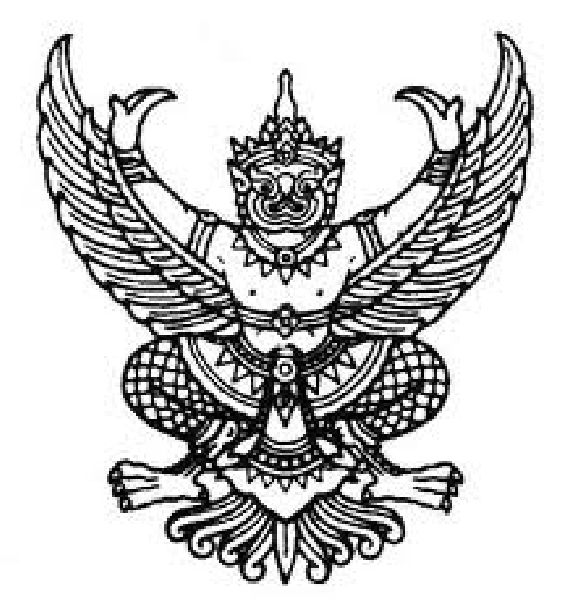 คำสั่ง        (ชื่อหน่วยงาน)        .เรื่อง  แต่งตั้งคณะทำงานด้านการลดใช้พลังงานของ        (ชื่อหน่วยงาน)        .	ตามมติคณะรัฐมนตรีเมื่อวันที่ ๒๐ มีนาคม พ.ศ. ๒๕๕๕ ได้มีมติให้หน่วยงานราชการดำเนินมาตรการลดใช้พลังงานลงให้ได้อย่างน้อย ๑๐% เพื่อให้การดำเนินการตามมาตรการประหยัดพลังงาน       ของ        (ชื่อหน่วยงาน)        บรรลุวัตถุประสงค์ตามเป้าหมาย และเป็นตัวอย่างให้กับภาคเอกชน         ภาคประชาชน ในการใช้พลังงานอย่างมีประสิทธิภาพ จึงมีคำสั่งแต่งตั้งคณะทำงานด้านการลดใช้พลังงานไฟฟ้าและน้ำมันเชื้อเพลิงของ        (ชื่อหน่วยงาน)        โดยมีองค์ประกอบและหน้าที่ความรับผิดชอบดังนี้	๑.			ประธานคณะทำงาน 	๒.			คณะทำงาน	๓.			คณะทำงาน	๔.			คณะทำงาน	๕.			คณะทำงานหน้าที่ความรับผิดชอบ	๑.	กำหนดมาตรการประหยัดพลังงานของหน่วยงาน	๒.	กำกับดูแลการลดใช้พลังงานของหน่วยงานให้เป็นไปด้วยตามมาตรการที่กำหนด	๓.	พิจารณาอนุมัติแผนปฏิบัติการลดใช้พลังงานในการดำเนินกิจกรรมต่างๆ เพื่อให้เกิดการประหยัดพลังงาน	๔.	กำหนดแนวทาง และเสนอข้อคิดเห็น ให้คำแนะนำเพื่อให้เกิดการประหยัดพลังงาน	๕.	ติดตามความก้าวหน้า และผลการดำเนินงานเพื่อให้เกิดการประหยัดพลังงาน	ทั้งนี้  ตั้งแต่บัดนี้เป็นต้นไปสั่ง ณ วันที่                                     . 